EEES Ph.D. Qualifying Exam evaluation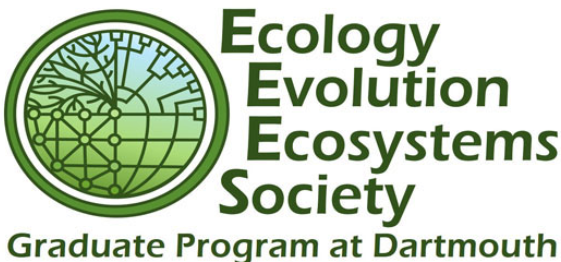 Student: 						Date of oral examination: Chair of Examination Committee: Remainder of examination Committee: Feedback from the committee on the student’s written exam:Suggestions from the committee for further professional growth and future success:Outcome (circle one): 	pass	      provisional pass	2nd qualifying exam	did not pass_______ Check here to indicate that the decision was made in a conversation that simultaneously included the full committee.If provisional pass, state the provisions, the manner in which the provisions should be addressed, and the date by which the Examination Committee will report the result with an addendum to this letter. If the proposal did not pass, summarize the reasons why and describe the next steps for the student (indicating dates for completing benchmarks, if applicable). Feel free to describe provisions in an attachment.Signatures (from committee members and student):